8th grade Language ArtsIndependent Reading List – “Challenges”Students must read one of these titles each semester as part of the reading requirement. It will NOT be included in the 900 pages required (450 pages per quarter). You will also be required to complete one of the book report options.Students planning to attend a 4-year college or university should focus their choices on the bolded titles.-Titles with a computer icon () are available through the Libraries of Stevens County.-Titles with a book icon () are available in the Jenkins Jr./Sr. High School library.-Titles with a pencil icon ()are available in Ms. Kernan’s Classroom Library. You must check them out prior to grabbing them off of the shelf.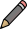 Lexile measures are one way to determine the text complexity of a book.  Text complexity implies how challenging material is for a student at his/her grade level.  A book’s Lexile Measure is one way to evaluate text complexity as it gives a number to the degree with which vocabulary and sentence structure make a text understandable to the reader.  Books with a lower Lexile score should not be discounted as they often consider complex themes.  The Lexile Measure of a book can help direct students in their selection of reading materials.  Ideally, students will choose a variety of titles for their self-selected reading.Books considered at the 8th grade reading level have a Lexile measure of 1010L to 1185L.  AAdams, Douglas		The Hitchhiker’s Guide to the GalaxyAdams, Richard		Watership Down (880L)Alcott, Louisa May		Little Women (1000L)Anderson, Laurie Halse	Catalyst (high interest! – 580L); Speak (690L), Twisted (high interest – 680L); Wintergirls (730L); Angelou, Maya		I Know Why the Caged Bird Sings (1330L)BBoyne, John			The Boy in the Striped Pajamas (1080L)Brashares, Ann		3 Willows: The Sisterhood Continues (700L)Brontë, Charlotte		 Jane Eyre (890L)CCabot, Meg			All American Girl (880L)Card, Orson Scott		Ender’s Game (The Ender Quintet #1) (780L)Carroll, Lewis			Alice in Wonderland (980L)Cisneros, Sandra		The House on Mango Street (870L)Cohn, Rachel			Gingerbread (960L)Collodi, Carlo			Pinocchio (840L)Cooper, James Fenimore	The Last of the Mohicans: A Narrative of 1757 (930L)Cormier, Robert		The Chocolate War (820L)Crane, Stephen		The Red Badge of Courage (890L)Creech, Sharon		Walk Two Moons (770L)DDessen, Sarah 	Along for the Ride (750L); Dreamland:  a novel (920L); Just Listen (810L);  Keeping the Moon (high interest! – 650L); Lock and Key (840L); Someone Like You (820L); That Summer (1020L); The Truth About Forever (840L);  This Lullaby (820L); What Happened to Goodbye (760L) Deuker, Carl	Heart of a Champion (650L)Dickens, Charles	David Copperfield (1070L); Oliver Twist (970L)Draper, Sharon M.		Out of my Mind (700L)EEarley, Tony			Jim the Boy (800L); The Blue Star (805L)FFrank, Anne			The Diary of a Young Girl (1080L) Friend, Natasha		Perfect (590L); Lush (550L)GGaiman, Neil	The Graveyard Book (820L)George, Jean Craighead	My Side of the Mountain (810L)Giles, Gail			Right Behind You (590L)Gipson, Fred			Old Yeller (910L)HHaddix, Margaret Peterson	Don’t You Dare Read This, Mrs. Dunphrey (990L)Hamilton, Virginia		The House of Dies Drear (670L)Headley, Justina Chen	North of Beautiful (850L)Hinton, S.E.			The Outsiders (750L); That was Then, This is Now (780L)IJKKipling, Rudyard		Captains Courageous (850L);  The Jungle Book (1020L)Klass, David			You Don’t Know Me (970L)Knowles, John		A Separate Peace (1110L)LLaCour, Nina			Hold Still (770L)L’Engle, Madeleine		A Wrinkle in Time (740L)Lewis, C.S.			The Lion, the Witch, and the Wardrobe (940L)Lowry, Lois	Gathering Blue (The Giver #2 – 680L); Messenger (The Giver #3 – 720L);  Number the Stars (670L)Lupica, Mike			Heat (940L) MMartinez, Victor		Parrot in the Oven:  Mi Vida: A Novel (1000L)Mazer, Harry			The Last Mission (620L)Mazzeo, Tilar			 Irena’s Children (1000L)McCormick, Patricia		Cut (660L); Sold (820L)Marchetta, Melina		Jellicoe Road (820L); Saving Francesca (770L)Moody, Ralph	Little Britches:  Father and I were Ranchers (1090L); Man of the Family (980L); The Home Ranch (1050L)Murdock, Catherine Gilbert	Dairy Queen (990L – ebook)Myers, Walter Dean	Monster (670L)NNelson, Jandy	I’ll Give You the Sun (high interest! – 740L)OOates, Joyce Carol		Freaky Green Eyes (810L)O’Dell, Scott			Island of the Blue Dolphins (1000L)Orwell, George		1984 (1090L)PPalacio, R.J.			Wonder (790L)Paulsen, Gary			 Brian’s Winter (1140L)Paulsen, Gary			Hatchet (1020L) *only one person per semesterPaterson, Katherine		Bridge to Terabithia (810L)Pelzer, Dave			A Child Called “It” (850L)Pelzer, Richard		 A Brother’s Journey Peters, Julie Anne		Luna (500L)Picoult, Jodi	My Sister’s Keeper:  a novel (840L)Plum-Ucci, Carol		What Happened to Lani Garner (720L)Pullman, Philip	The Golden Compass (930L)Pyle, Howard	The Merry Adventures of Robin Hood of Great Renown in Nottinghamshire (900L)QRRawls, Wilson	Where the Red Fern Grows (700L)Runyon, Brent			The Burn Journals (690L)SSalinger, J. D.		Catcher in the Rye (790L)Salisbury, Graham		Blue Skin of the Sea (810L)Shusterman, Neal		Unwind (high interest! – 740L)Sevareid, Eric			Canoeing with the CreeSmith, Betty			A Tree Grows in Brooklyn (810L)Sonnenblick, Jordan		Drums, Girls, and Dangerous Pie (940L) Steinbeck, John	The Red Pony (810L)Stevenson, Robert Louis	Treasure Island (1100L)Supplee, Suzanne		Artichoke’s Heart (780L)Sutcliff, Rosemary	The Sword and the Circle: King Arthur and the Knights of the Round Table (1210L)TTaylor, Theodore		The Cay (860L)Tolkein, J.R.R.	The Hobbit (1000L); The Fellowship of the Ring (860L); The Two Towers (810L)Twain, Mark	The Adventures of Tom Sawyer (740L)VVan Draanen, Wendelin	Flipped (720L)Voigt, Cynthia			Homecoming (630L)WWalls, Jeannette		 The Glass Castle:  a memoir (non-fiction) (1010L)Werlin, Nancy	The Rules of Survival (660L)Wiesel, Elie			Night (590L)Williams, Carol Lynch		The Chosen One (high interest! – 480L)Woodson, Jacqueline		If You Come Softly (high interest! – 570L)YZZarr, Sara			Sweethearts (720L)Zevin, Gabrielle	Elsewhere (720L);  Memoirs of a Teenage Amnesiac (720L)Zullo, Allan	We Fought Back: Teen Resisters of the Holocaust (1090L);	 Prisoner B-3087 (760L);  Projekt 1065 (780L)Zusak, Markus		The Book Thief (730L)